KE FREE FALL LEARNING FESTIVALSeptember 15-18, 2014Dedicated to the inspiration of Reb Zalman z”l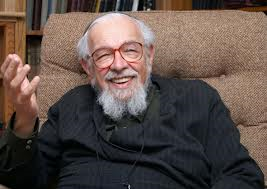 Reb Zalman of blessed memory was a candid, down to earth spiritual leader and teacher, the founder of Renewal Judaism, the first to ordain a woman as Rabbi and a boundary crosser and religious harmonizer.  I first met him in Philadelphia in 1986.  I wandered over to his minyan called Pnai Or for Friday evening services. The Shema prayer (just the six words of the Shema itself) took some 5 minutes to pray. It was the most beautiful prayer I had heard till that moment. Reb Zalman spent the last 20 years of his life in Boulder but he was a man of universal dimensions.  As an example of the generosity of his soul he agreed to shlep down to Denver four years ago to dedicate the beginning of Kabbalah Experience at new our home in south Denver. He blessed us to learn Kabbalah with a full heart. As a prelude to the beginning of our fall semester KE invites you to participate in a week long program of classes that will each bring to light a teaching of Reb Zalman as it relates to the topic of the classes offered in the fall semester. All classes are free and open to anyone wishing to attend. A full schedule will be posted and sent to you in August as we finalize additional speakers. The Fall Festival of Learning will be held Monday September 15th-Thursday September 18th at the designated times for classes in the fall. If you are a returning student plan on coming to “your class” (e.g. if you are taking a class in the fall on Tuesdays at 12 come to that one) though you are welcome to attend any (or all) class(es) of interest that week.  If you are new to kabbalah study please come to one of the Introduction to Kabbalah classes (Mondays 3:30-4:45 or Wednesdays 8:45-10:00) though you are most welcome at any class.  If you are not yet sure what class you want to take in the fall please feel free to join any of the classes. For the full fall schedule please consult the registration form on our website. There will also be a special screening of the Jew in the Lotus on Tuesday evening September 16th at 7:30. Reb Zalman is featured during this dialogue of Rabbi and Jewish educators with the Dalai Lama in Dharamsala. 